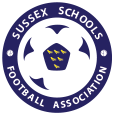 Re: COVID-19 UpdateSussex Schools FA recognises the concerns of everybody involved in schools and college football.The health, safety and the wellbeing of all participants and supporters of school / college football is our priority. With this in mind we have made alterations to our planned football activities which are outlined below.Although this is not a government requirement, Sussex Schools FA feels this is the correct decision under the current situation.Ross MaryanChairman Sussex Schools FARepresentative Team FootballAs it stands (Monday 16/03/2020), Sussex Schools FA will continue to follow the guidance of the ESFA (English Schools FA) and SEESFA (South England Schools FA). At present, there are no restrictions on playing competitive football.We will continue to monitor this situation and release updates when required. Schools / College FootballWe are aware there are a number of staff and pupils that are self-isolating within our county. This in some cases has led to school closures. An email will be distributed to all schools and colleges regarding the status of Sussex Schools FA competitions. District FootballAs it stands (Monday 16/03/2020), Sussex Schools FA will continue to follow the guidance of the ESFA (English Schools FA) and SEESFA (South England Schools FA). At present, there are no restrictions on playing competitive football.We will continue to monitor this situation and release updates when required. Primary FootballDecisions to should be made by the headteacher using the guidance provided by the World Health Organisation and Department for Education. 